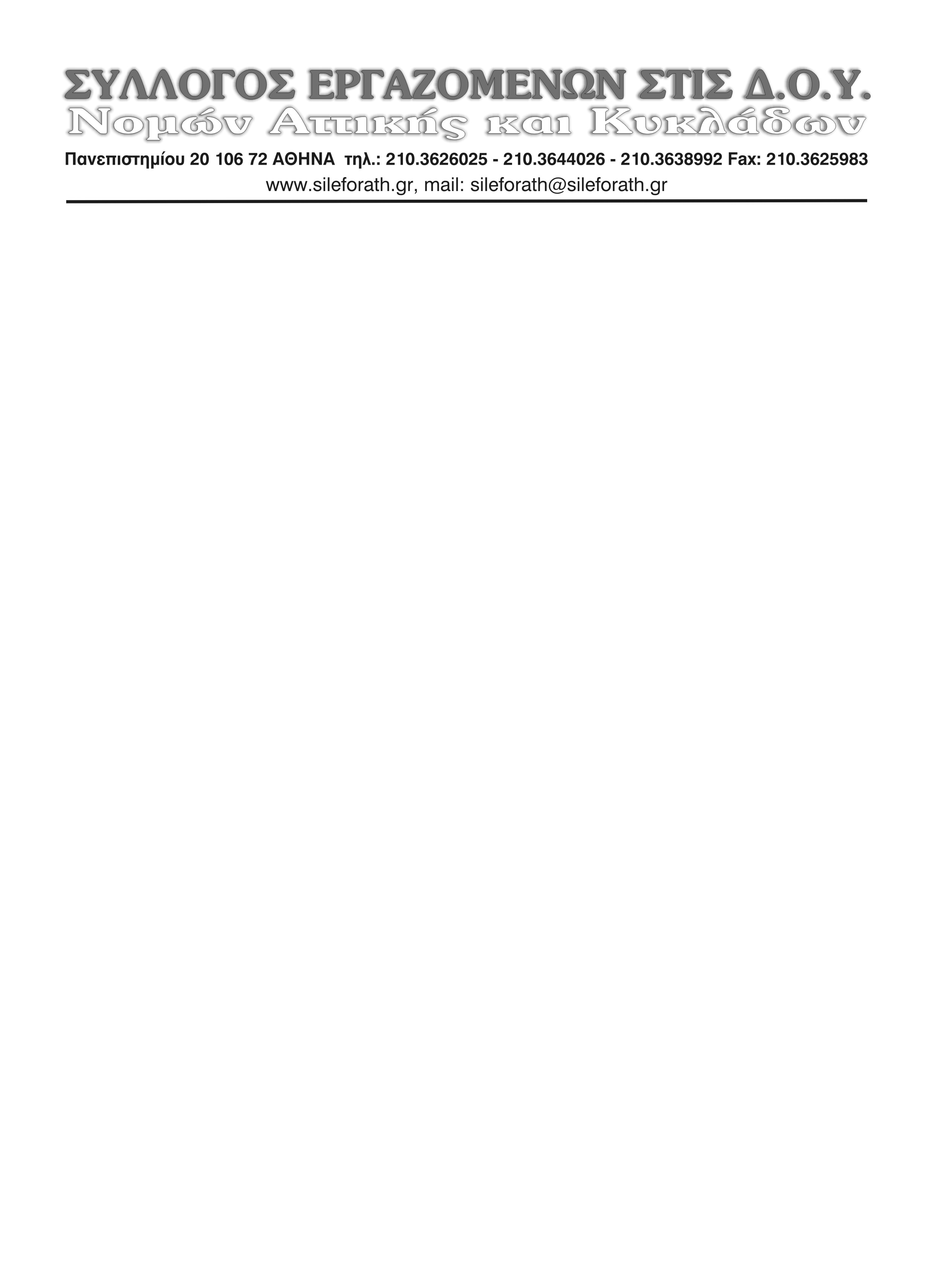 									Αθήνα, 23.12.2014Αρ.Πρωτ.:1053ΠΡΟΣ :Γ.Γ.Δ.Ε. κα Σαββαΐδου ΑικατερίνηΚΟΙΝ.:1.ΠΟΕ-Δ.Ο.Υ.              2.ΓΕΝΙΚΗ Δ/ΝΣΗ ΗΛΕΚΤΡΟΝΙΚΗΣΔΙΑΚΥΒΕΡΝΗΣΗΣ ΚΑΙ ΑΝΘΡΩΠΙΝΟΥΔΥΝΑΜΙΚΟΥΘΕΜΑ: ΜΕΤΑΘΕΣΕΙΣ ΕΦΟΡΙΑΚΩΝ ΧΩΡΙΣ ΑΙΤΗΣΗ Ενημερωθήκαμε από μέλη μας ότι έχετε προχωρήσει σε μεταθέσεις εφοριακών ΧΩΡΙΣ ΑΙΤΗΣΗ τους και χωρίς καμία διαδικασία που να εξασφαλίζει την διαφάνεια και την κάλυψη των υπηρεσιακών αναγκών με αντικειμενικά-μετρήσιμα και ενιαία κριτήρια. Σε καμία περίπτωση δεν επιθυμούμε ΚΑΜΙΑΣ ΜΟΡΦΗΣ ΣΥΝΔΙΟΙΚΗΣΗ, αλλά δεν θα επιτρέψουμε το Υπουργείο να επιστρέψει σε εποχές διώξεων, αδιαφάνειας και υποκειμενικών κριτηρίων.Ο Σύλλογος Εφοριακών Αττικής και Κυκλάδων ζητάει ΑΜΕΣΑ συνάντηση μαζί σας για το όλο θέμα. Μέχρι τότε απαιτούμε να μην κοινοποιηθεί καμία μετάθεση –απόσπαση –μετακίνηση, χωρίς αίτηση του συναδέλφου.Για το Διοικητικό Συμβούλιο               Ο Πρόεδρος					Η Γεν.Γραμματέας          Τρύφων Ζ. Αλεξιάδης                                Βάλια Α. Χριστακοπούλου